Publicado en Cáceres el 30/11/2022 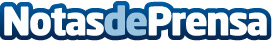 El vino, el café y el trabajo, los causantes de las manchas en los dientesClínicas Verydent’s se hace eco de la información aportada por 20 minutos sobre los alimentos que producen oscuridad en los dientesDatos de contacto:Clínica Verydents927 241 501Nota de prensa publicada en: https://www.notasdeprensa.es/el-vino-el-cafe-y-el-trabajo-los-causantes-de Categorias: Medicina Nutrición Servicios Técnicos Belleza http://www.notasdeprensa.es